EOSINOPHILIEFORUM MÉDICAL SUISSE 2015;15(46):1074–1078Les éosinophiles représentent environ  1-5% des leucocytes circulants et ont un rythme circadien opposé au cortisol.Les éosinophiles mettent 12h pour aller dans un tissu en cas de libération de cytokines.Une hyper éosinophilie n’est pas toujours symptomatique.Définition si :Eosinophilie légère si 350-750-1500 /mm3Eosinophilie modérée si 	>1500-5000  /mm3Eosinophilie extrême si 	> 5000 /mm3Sur 2 test espacés de 14 joursEosinophilie chez 14-40% des patients qui voyages!L’éosinophilie n'est ni sensible ni spécifique de la maladie parasitaire => allergies, médicaments, dermatoses, collagénose, vascularites, pneumopathies, tumeurs solides ou pas.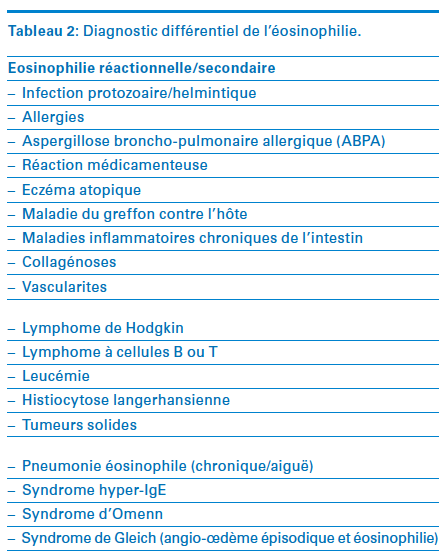 RECHERCHER A L’ANAMNESE :AtopieMédicamentsVoyages récentsDiarrhéesPb respiratoirePb articuliares, T°, perte de poids,LABO :Labo ciblés sur symptômesRecherche de parasite dans les sellesRxBilan inflammatoire/rhumatismaletcEn l’absence de cause un examen de la moelle est à discuterCLASSIFICATION DES PARASITESVers ronds: Ascaris Vers plats : SchistosomesVers segmentés: Taenia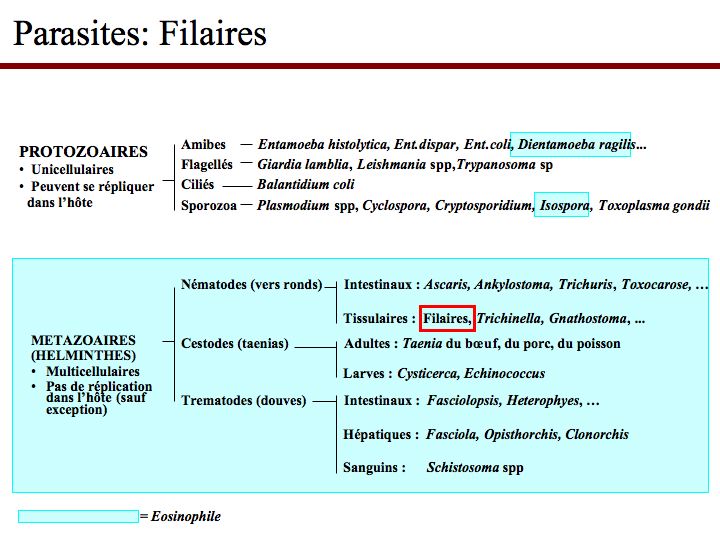 LES 3 PARASITES LES PLUS FREQUENTSAscaris: très commun, 30 cm se voit bien dans les selles, cycle enterons- hépatologie- pulmonaire, peu symptomatique hors toux voir occlusion GI=> diagnostic dans selles. survie environ 1 an chez l'homme.Bilharziose: 1-3 cm, via eau douce, vessie, reste vivant Ad 30 ans chez l'homme! Démangeaison primaire, inflammation chronique vessie et GI = risque de cancer! Sérologie, examen direct urines/ sellesAnguillose: 2-3 mm => dur à voir, via sol contaminé pieds nus, auto réinfection avec asthme secondaire, sérologie, ATTITUDEExamen des selles (3x)Sérologies CAVE cross réactivité entre les parasites et délai avant positivité de 2-3 semaines.Recherche des :Helminthes « kit pays tropical » 	=> se fait à BâleAscaris 					=> se fait à Bern